Pour lutter contre l’épidémie, téléchargez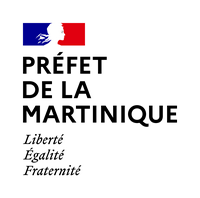 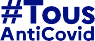 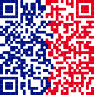 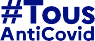 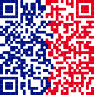 ATTESTATION DE DÉPLACEMENT DÉROGATOIREEn application de l’arrêté préfectoral du 29 juillet 2021 portant mesures spécifiques pour faire face à l’intensification de la circulation du virus COVID-19 en Martinique, conformément au décret n°2021-699 du 1er juin 2021 modifié prescrivant les mesures générales nécessaires à la gestion de la crise sanitaireDe 5h00 à 19h00, les déplacements sont autorisés dans la limite de 10 kilomètres de son domicile. Un simple justificatif de domicile sera demandé en cas de contrôle. Pour tout déplacement de plus de 10 km ou pour tout déplacement durant le couvre-feu, cette attestation de déplacement dérogatoire sera demandée en cas de contrôle (sauf justificatif de déplacement professionnel ou carte professionnelle), accompagnée de tout documentpermettant de justifier le déplacement.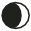 Je me déplace pour l’une des raisons suivantes :Activité professionnelle, enseignement et formation, mission d’intérêt général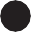 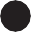 Déplacements entre le domicile et le lieu de travail ou d’enseignement ou de formation.Déplacements professionnels ne pouvant être différés, livraisons.Déplacements pour effectuer des achats de fournitures nécessaires à l’activité professionnelle.Déplacements liés à des missions d’intérêt général sur demande de l’autorité administrative.Consultations et soinsDéplacements pour des consultations, examens, actes de prévention (dont vaccination) et soins ne pouvant être assurés à distance ou pour l’achat de produits de santé.Motif familial impérieux, assistance aux personnes vulnérables, garde d’enfants, situation de handicap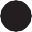 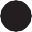 Déplacements pour motif familial impérieux, pour l’assistance aux personnes vulnérables ou précaires, ou pour la garde d’enfants.Déplacements de personnes en situation de handicap et de leur accompagnant.Convocation judiciaire ou administrative, démarches ne pouvant être menées à distanceDéplacements pour répondre à une convocation judiciaire ou administrative, pour se rendre dans un service public ou chez un professionnel du droit, pour un acte ou une démarche qui ne peut être réalisé à distance.Transfert
- Déplacements liés à des transferts ou transits vers ou depuis l’aéroport.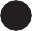 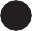         DéménagementDéplacements liés à un déménagement résultant d’un changement de domicile.Déplacements indispensables à l’acquisition ou à la location d’une résidence principale, ne pouvant être différés.Achats, établissements culturels ou lieux de culteDéplacements pour effectuer des achats, pour les retraits de commandes, ou pour bénéficier de prestations de service.Déplacements pour se rendre dans un établissement culturel ou un lieu de culte.Animaux de compagnie, le soir et la nuit après 19h00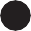 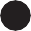 Déplacements brefs pour les besoins des animaux de compagnie dans un rayon d’un kilomètre autour du domicile.